LAS PERSONAS  DE 70 a 74 AÑOS QUE QUIERAN RECIBIR LAS VACUNAS DE LA   GRIPE  Y   COVID,   PUEDEN PASAR A APUNTARSE POR EL CONSULTORIO MÉDICO,	 O LLAMAR AL TELEFONO:									(antes del miércoles día 19)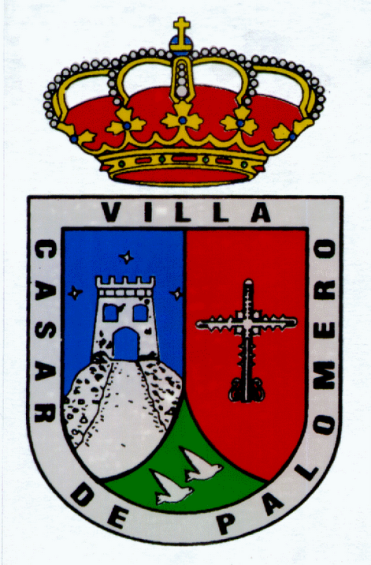 					927 44 20 09					927 44 20 10